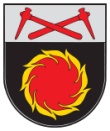 AKMENĖS RAJONO SAVIVALDYBĖSKONTROLĖS IR AUDITO TARNYBA2021 METŲ VEIKLOS ATASKAITA 2022 m. balandžio 15 d.  Nr. VB-1Naujoji AkmenėSu veiklos ataskaita galima susipažinti Akmenės rajono savivaldybės interneto svetainėje www.akmene.lt:Akmenės rajono savivaldybė → Struktūra ir kontaktai → Kontrolės ir audito tarnyba → Ataskaitos ir išvadosTURINYSSAVIVALDYBĖS KONTROLIERIAUS ŽODIS .............................................................31. TARNYBOS VEIKLOS TIKSLŲ ĮGYVENDINIMAS ..................................................41.1. Veiklos organizavimas .......................................................................................41.2. Veiklos prioritetai ...............................................................................................51.3. Veiklos rezultatai ................................................................................................5 1.4. Veiklos veiksmingumas .....................................................................................92. INFORMACIJA APIE TARNYBĄ ............................................................................102.1. Finansiniai duomenys .......................................................................................102.2. Tarnybos darbuotojai ........................................................................................113. KITA INFORMACIJA ..............................................................................................113.1. Tarpinstitucinis bendradarbiavimas .................................................................113.2. Tarnybos veiklos prioritetai ir tobulinimo kryptys ...........................................12Priedas. Tarnybos valstybės tarnautojų kvalifikacijos tobulinimo ataskaita ................13SAVIVALDYBĖS KONTROLIERIAUS ŽODISKiekvieni Akmenės rajono savivaldybės kontrolės ir audito tarnybos (toliau – Tarnyba) veiklos metai yra saviti ir ypatingi. Tarnybai 2021 metai buvo kupini ne tik veiklos, bet ir iššūkių. 2020 metais prasidėjusi koronaviruso (COVID-19) ligos sukelta pandemija paveikė visų mūsų gyvenimą, todėl įprasta Tarnybos veikla buvo sutrikdyta. Teko pakoreguoti Tarnybos veiklos organizavimo procesą: sėkmingai pritaikiusi technologijų raidos diktuojamas naujoves didžiąją dalį darbo Tarnyba atliko nuotoliniu būdu. Nuotolinis darbas įtakojo audito atlikimo terminus, tačiau dabar, žiūrint iš laiko perspektyvos, galima drąsiai pasakyti – taip, mums pavyko dirbti pakankamai darniai ir sklandžiai. Pagrindinė priemonė Tarnybai iškeltiems uždaviniams įgyvendinti yra auditas. Tarnyba, vykdydama Lietuvos Respublikos vietos savivaldos įstatyme jai pavestas funkcijas, kiekvienais metais atlieka Akmenės rajono savivaldybės (toliau – Savivaldybė) konsoliduotųjų ataskaitų rinkinio, kurį sudaro konsoliduotųjų finansinių ir biudžeto vykdymo ataskaitų rinkiniai, auditą apimdama reikšmingiausias ir rizikingiausias Savivaldybės veiklos sritis. Tai, kad Tarnyba vis dar priversta pareikšti sąlyginę nuomonę dėl konsoliduotųjų finansinių ataskaitų rinkinio, rodo, jog iki šiol pasitaiko reikšmingų neatitikimų ir / ar klaidų tvarkant Savivaldybės biudžeto lėšų ir turto apskaitą, juos valdant, naudojant ir jais disponuojant.Tarnybos veikla neįsivaizduojama ir be veiklos audito. Kiekvienas iš jų yra individualus, todėl audito atlikimas yra iššūkis ne tik audituojamiems subjektams, bet ir Tarnybai.Įgyvendindama Savivaldybės strateginio veiklos plano Savivaldybės valdymo ir pagrindinių funkcijų vykdymo programą, Tarnyba išsikėlė strateginį tikslą – didinti Savivaldybės veiklos efektyvumą ir kurti naudą visuomenei padedant Savivaldybei išmintingai valdyti jos finansus ir turtą. Siekiant strateginio tikslo, Tarnybos veiklos kryptys – kokybė ir poveikis. Kokybe siekiame būti pavyzdžiu Savivaldybės viešajame sektoriuje, darbą atliekame profesionaliai ir sąžiningai, keliame aukščiausius veiklos skaidrumo reikalavimus. Poveikiu siekiame, kad mūsų atlikto audito rezultatai būtų naudojami priimant svarbiausius sprendimus dėl finansų valdymo, vidaus kontrolės stiprinimo, veiklos efektyvumo didinimo. Aktyviai bendradarbiaujame su audituojamais subjektais rekomendacijų formulavimo ir jų įgyvendinimo metu, kadangi siekiame, jog audito rekomendacijų įgyvendinimas laiku būtų mūsų bendras siekis.Tarnybai keliami lūkesčiai įpareigoja siekti aukštos darbų kokybės ir audito rezultatų poveikio didinimo, kelti profesinę kompetenciją, vykdyti efektyvią, į rezultatus orientuotą veiklą. Profesionalumas, atsakingumas, bendradarbiavimas, inovatyvumas – tai vertybės, kurias savo veikloje puoselėja Tarnyba. Įžangą noriu baigti pasidžiaugdama Tarnybos ir audituotų subjektų pasiekimais ir pažanga sudėtingu COVID-19 pandemijos laikotarpiu, konstruktyviu bendradarbiavimu, kantrybe ir pasitikėjimu. Veiklos ataskaitoje pristatome svarbiausius Tarnybos 2021 metais nuveiktus darbus, pateikiame informaciją apie esmines 2021 metais Tarnybos nustatytas Savivaldybės viešojo sektoriaus subjektų veiklos problemas, supažindiname su audito rekomendacijų įgyvendinimo stebėsenos rezultatais.I SKYRIUSTARNYBOS VEIKLOS TIKSLŲ ĮGYVENDINIMAS1.1. Veiklos organizavimasTarnybai vadovauja ir už jos veiklą atsako Savivaldybės kontrolierius. Jis planuoja ir organizuoja Tarnybos darbą, valstybės tarnautojų kvalifikacijos tobulinimą, atstovauja Tarnybai valstybės valdžios ir Savivaldybės institucijose, kitose įstaigose ir organizacijose.Siekdamas užtikrinti Tarnybai teisės aktais nustatytų funkcijų įgyvendinimą ir tinkamą darbo organizavimą, Savivaldybės kontrolierius kasmet rengia, nustatyta tvarka derina ir tvirtina Tarnybos veiklos planą. Veiklos planas rengiamas atsižvelgiant į Lietuvos Respublikos teisės aktuose Tarnybai nustatytą kompetenciją. Tarnybos 2021 metų veikla buvo suplanuota ir vykdyta taip, kad būtų užtikrintas prioritetinės užduoties įvykdymas – išvados dėl pateikto tvirtinti Savivaldybės 2020 metų konsoliduotųjų ataskaitų rinkinio, Savivaldybės biudžeto ir turto naudojimo parengimas ir pateikimas – apimant reikšmingiausias ir rizikingiausias Savivaldybės veiklos sritis (žr. 1 pav.). 1 pav. Tarnybos 2021 metų veiklos plano tvirtinimo tvarkaTarnybos 2021 metų veiklos planas buvo pateiktas Lietuvos Respublikos valstybės kontrolei, su juo supažindintas Savivaldybės administracijos Centralizuotas vidaus audito skyrius, Tarnybos 2021 metų veiklos planas buvo paskelbtas Savivaldybės interneto svetainėje.Be tiesioginių pareigų, susijusių su audito funkcijų vykdymu, Savivaldybės kontrolierius pagal savo kompetenciją vykdė Tarnybos vidaus administravimo funkcijas (struktūros tvarkymą, dokumentų, personalo, turimų materialinių ir finansinių išteklių valdymą), kitas Tarnybos nuostatuose nenustatytas funkcijas (teisė, viešieji ryšiai ir kt.), dalyvavo Savivaldybės tarybos ir Savivaldybės tarybos Kontrolės komiteto posėdžiuose, teikė informaciją pagal savo kompetenciją piliečiams, įstaigoms, institucijoms, Savivaldybės tarybos Kontrolės komiteto nariams (žr. 2 pav.). 2 pav. Informacija apie Tarnybos 2021 m. tvarkomuosius ir informacinius dokumentusVeiklai finansuoti iš Savivaldybės biudžeto buvo sudaryta ir patvirtinta Tarnybos vykdomos programos sąmata. Buvo parengta ir Valstybės tarnybos departamentui pateikta Tarnybos valstybės tarnautojų 2020 metų mokymo ataskaita. Parengta ir Savivaldybės tarybai pateikta Tarnybos 2020 metų veiklos ataskaita, kuriai pritarta Savivaldybės tarybos 2021 m. balandžio 26 d. sprendimu Nr. T-83. Sudarytas, suderintas ir patvirtintas Tarnybos 2022 metų veiklos planas. Parengti, su Šiaulių regioniniu valstybės archyvu suderinti ir patvirtinti Tarnybos ilgai ir nuolat saugomų 2019 metų bylų apskaitos dokumentai, Tarnybos 2021 metų dokumentacijos planas ir dokumentų registrų sąrašas.1.2. Veiklos prioritetaiPagrindinis Tarnybos veiklos tikslas (misija) – prižiūrėti, ar teisėtai, efektyviai, ekonomiškai irrezultatyviai valdomas ir naudojamas Savivaldybės turtas ir patikėjimo teise valdomas valstybės turtas, kaip vykdomas Savivaldybės biudžetas ir naudojami kiti piniginiai ištekliai. Vizija – pažangi, profesionali ir nepriklausoma įstaiga, kuria pasitikima. Tarnyba dirba, kuria ir priima sprendimus kasdien taikydama vertybių sistemą, reprezentuojančią Tarnybos profesinį požiūrį į darbą ir vykdomą misiją (žr. 3 pav.).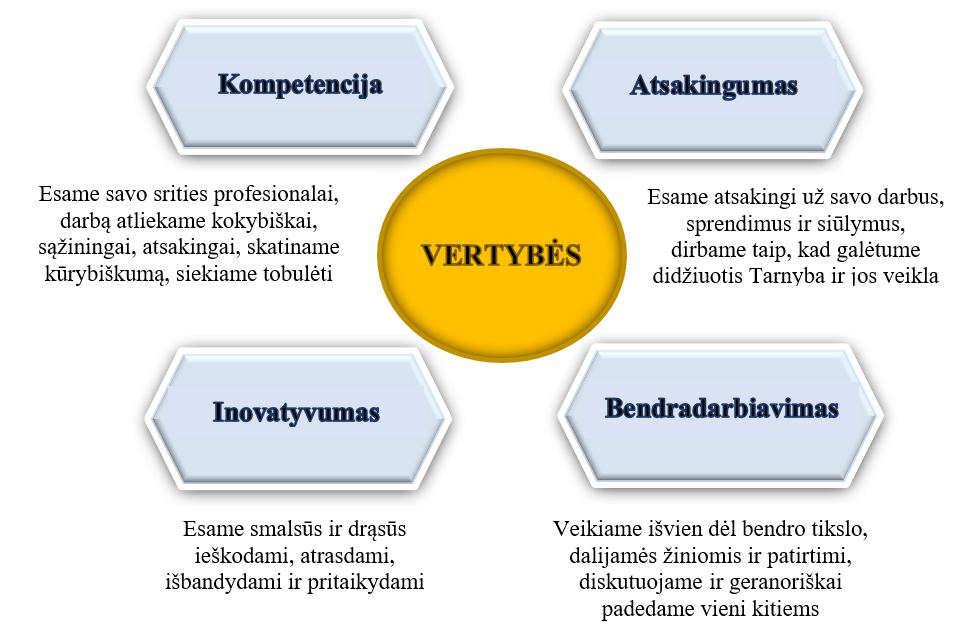 3 pav. Tarnybos vertybių sistemaVykdydama savo misiją Tarnyba siekia keisti Savivaldybės viešojo sektoriaus požiūrį į veiklos skaidrumą, pažangą, tinkamą išteklių paskirstymą ir valdymą, skatina priimti sprendimus tinkamai įvertinus jų būtinumą, būsimą naudą, teigiamą / neigiamą poveikį, t. y. priimti tik ekonomiškai pagrįstus sprendimus.1.3. Veiklos rezultataiTarnyba, įgyvendindama Lietuvos Respublikos vietos savivaldos įstatyme jai priskirtas funkcijas ir suteiktus įgaliojimus, atlieka finansinį, atitikties ir veiklos auditą Savivaldybės administracijoje, Savivaldybės administravimo subjektuose ir Savivaldybės valdomose įmonėse, rengia ir teikia Savivaldybės tarybai sprendimams priimti reikalingas išvadas, nagrinėja iš gyventojų gaunamus prašymus, pranešimus, skundus ir pareiškimus dėl Savivaldybės lėšų ir turto, patikėjimo teise valdomo valstybės turto naudojimo, valdymo ir disponavimo juo ir teikia išvadas dėl tokio tyrimo rezultatų, vykdo prevencines priemones, kad būtų ištaisyti ir nepasikartotų audito metu nustatyti teisės aktų pažeidimai ir kt. Tarnyba 2021 metais atliko 1 finansinį (atitikties) auditą, pateikė 2 išvadas dėl skolinimosi galimybių, pradėjo 1 veiklos ir 1 finansinį (atitikties) auditą. Audito rezultatai buvo įforminti audito ataskaitose, nuomonės pareikštos audito išvadose – atliktų auditų pagrindu 2021 metais buvo parengta 1 audito ataskaita ir 3 audito išvados.Savivaldybės 2020 metų konsoliduotųjų ataskaitų rinkinio, Savivaldybės biudžeto ir turto naudojimo audito rezultataiVykdydama Vietos savivaldos įstatymo 27 straipsnio 1 dalies 2 punktą, Biudžeto sandaros įstatymo 37 straipsnio 3 dalį ir Viešojo sektoriaus atskaitomybės įstatymo 30 straipsnio 1 dalį, kaip ir kiekvienais metais, Tarnyba atliko Savivaldybės konsoliduotųjų ataskaitų rinkinio auditą ir įvertino Savivaldybės biudžeto lėšų ir turto valdymo, naudojimo ir disponavimo jais teisėtumą pasirinktose audituotose srityse (žr. 4 pav.).4 pav. Pagrindiniai 2021 m. finansinio (atitikties) audito faktaiTarnyba BVAR pagrindines audito procedūras reikšmingose srityse atlikto 12 viešojo sektoriaus subjektų, o KFAR – 18 viešojo sektoriaus subjektų, priklausančių Savivaldybės viešojo sektoriaus subjektų grupei.Audito metu reikšmingu dalyku BVAR Tarnyba laikė apskaitos klaidą ar jų visumą, viršijančią 789 tūkst. Eur. Kokybinis reikšmingumas buvo naudotas nustatytų dalykų vertinimui tais atvejais, kai iškraipymų suma (nepaisant to, kad yra mažesnė už kiekybinį reikšmingumą) galėjo daryti įtaką vartotojų priimamiems sprendimams. Reikšmingu dalyku KFAR laikyta apskaitos klaida ar jų visuma, turinti įtakos vienam finansinių ataskaitų straipsniui, viršijanti 1 026 tūkst. Eur (apskaičiuota pagal pasirinktą reikšmingumą), kokybiškai reikšmingu laikytas iškraipymas (nors suma mažesnė už reikšmingumą), kuris yra svarbus informacijos vartotojui dėl jo pobūdžio, aplinkybių ar konteksto, kuriems esant jis atsirado, ir svarbiausių vidaus kontrolės priemonių nebuvimas ar jų nesilaikymas. Audito metu nustatytų klaidų suma neviršijo reikšmingumo sumos, todėl Tarnybos nuomonės dėl BVAR nemodifikavo, tačiau kai kuriems Savivaldybės viešojo sektoriaus subjektams Tarnyba turėjo pastebėjimų, kuriuos išdėstė išsiųstuose raštuose.Žemesniojo lygio finansinių ataskaitų rinkiniuose Tarnyba nustatė sumų, kurių teisingumo negalėjo patvirtinti ir kurių visuma turėjo reikšmingos įtakos KFAR duomenų teisingumui, bei kokybiškai reikšmingų sumų (jų visuma neviršijo reikšmingumo sumos), kurių teisingumo negalėjo patvirtinti.Remdamasi surinktais audito įrodymais Tarnyba parengė ir Savivaldybės tarybai pateikė audito išvadą dėl Savivaldybės 2020 metų konsoliduotųjų ataskaitų rinkinio, kurioje pareiškė dvi nuomones (žr. 5 pav.).5 pav. Audito išvada dėl Savivaldybės 2020 metų konsoliduotųjų ataskaitų rinkinioAtsižvelgdama į audito metu nustatytus teisės aktų pažeidimus, klaidas, neatitikimus ir kitus trūkumus, Tarnyba pateikė rekomendacijas, kokių pokyčių reikia imtis veiklos trūkumams pašalinti:1. Siekiant užtikrinti tinkamą Savivaldybės vietinės reikšmės kelių ir gatvių apskaitą, pagal galimybes sparčiau vykdyti vietinės reikšmės kelių ir gatvių kadastro duomenų nustatymą, pagal nekilnojamojo turto kadastro duomenis periodiškai tikslinti vietinės reikšmės kelių ir gatvių apskaitą.2. Siekiant užtikrinti tinkamą valstybinės žemės, reikalingos Savivaldybei nuosavybės teise priklausančiam turtui eksploatuoti, apskaitą, pagal galimybes sparčiau vykdyti valstybinės žemės naudojimo įforminimą ir įregistravimą buhalterinėje apskaitoje bei Nekilnojamojo turto registre.3. Siekiant užtikrinti Savivaldybės konsoliduotųjų ataskaitų rinkinio teisingumą, imtis priemonių, kad:3.1. visos muziejinės vertybės būtų įvertintos tikrąja verte;3.2. būtų patikslinta biologinio turto, nekilnojamųjų ir kilnojamųjų kultūros vertybių apskaita;3.3. Savivaldybės grupei priklausančių viešojo sektoriaus subjektų apskaita būtų tvarkoma vadovaujantis viešojo sektoriaus apskaitos ir finansinės atskaitomybės standartais;3.4. Savivaldybėje įdiegta ir naudojama finansų valdymo ir apskaitos sistema būtų naudojama visa apimtimi pagal šios sistemos technines galimybes ir ja naudotųsi visi Savivaldybės grupei priklausantys viešojo sektoriaus subjektai.4. Siekiant racionalaus ir skaidraus Savivaldybės biudžeto lėšų naudojimo, numatyti kontrolės priemones, kurios užtikrintų, kad Savivaldybės biudžetinių įstaigų darbuotojai būtų skatinami teisės aktų nustatyta tvarka.5. Numatyti papildomas kontrolės priemones, kurios užtikrintų, kad nedidėtų Savivaldybės mokėtinos sumos. Audito ataskaitą ir išvadą Tarnyba pateikė Savivaldybės merui, Savivaldybės tarybos Kontrolės komitetui, Savivaldybės administracijos direktoriui bei paskelbė Savivaldybės interneto svetainėje. Tarnybos atlikto Savivaldybės 2020 metų konsoliduotųjų ataskaitų rinkinio, Savivaldybės biudžeto ir turto naudojimo audito rezultatų duomenys buvo pateikti Valstybės kontrolei jos nustatyta forma ir terminais.Savivaldybės tarybai pateiktos audito išvados dėl skolinimosi galimybiųVietos savivaldos įstatymo 27 straipsnio 1 dalies 3 punkte įtvirtinta nuostata, kad savivaldybės kontrolės ir audito tarnyba rengia ir savivaldybės tarybai teikia sprendimams priimti reikalingas išvadas dėl savivaldybės prisiimamų įsipareigojimų pagal paskolų, finansinės nuomos (lizingo) ir kitų įsipareigojamųjų skolos dokumentų sutartis, garantijų suteikimo kreditoriams už savivaldybės valdomų įmonių prisiimamus įsipareigojimus pagal paskolų, finansinės nuomos (lizingo) ir kitų įsipareigojamųjų skolos dokumentų sutartis.Tarnyba, remdamasi Savivaldybės administracijos 2021 m. rugpjūčio 24 d. raštu Nr. S-2142, atliko Savivaldybės skolinimosi galimybių vertinimus dėl ilgalaikių paskolų ėmimo investicijų projektams finansuoti. Įvertinusi Savivaldybės skolą, ketinamus prisiimti skolinius įsipareigojimus ir skolinimosi atitiktį Lietuvos Respublikos teisės aktų nuostatoms, reglamentuojančioms savivaldybių skolinimąsi, remdamasi surinktais audito įrodymais, Tarnyba parengė ir pateikė 2 audito išvadas, kuriose pareiškė (žr. 6 pav.):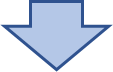 6 pav. Audito išvados dėl galimybės Savivaldybei imti ilgalaikes paskolasAudito išvadas Tarnyba pateikė Savivaldybės tarybai ir Savivaldybės administracijos direktoriui bei paskelbė Savivaldybės interneto svetainėje. y2Pradėti auditaiTarnyba, vykdydama 2021 metų veiklos planą:2021 m. rugsėjo 15 d. pradėjo Savivaldybės 2021 metų konsoliduotųjų ataskaitų rinkinio, kurį sudaro Savivaldybės konsoliduotųjų finansinių ir biudžeto vykdymo ataskaitų rinkiniai, Savivaldybės biudžeto ir turto naudojimo finansinį ir atitikties auditą (toliau – auditas), kurio tikslai:1. Įvertinti Savivaldybės 2021 metų konsoliduotųjų finansinių ir biudžeto vykdymo ataskaitų rinkinių duomenų teisingumą ir pareikšti nepriklausomą nuomonę.2.  Įvertinti Savivaldybės biudžeto lėšų ir turto valdymo, naudojimo ir disponavimo jais 2021 metais teisėtumą pasirinktose audituoti srityse.Atliktos audito planavimo procedūros: parengta audito strategija, nustatytos reikšmingos ir rizikingos sritys, atrinkti subjektai, kuriuose 2021–2022 m. bus atliktos pagrindinės audito procedūros ir kt.2021 m. spalio 11 d. pradėjo veiklos auditą UAB Naujosios Akmenės autobusų parke, kurio tikslas – įvertinti, ar UAB Naujosios Akmenės autobusų parko darbo organizavimo sistema užtikrina tinkamą ir teisėtą žmogiškųjų ir finansinių išteklių panaudojimą.Parengtas veiklos audito planas, suformuluoti audito klausimai, pasirinkti vertinimo kriterijai. Susitikimuose su audituojamo subjekto vadovybe Tarnyba aptarė audito apimtį ir atlikimo eigą, planuojamus atlikti veiksmus, auditui atlikti reikalingų duomenų, informacijos ir dokumentų pateikimo metodus, pristatė audito planą, audito klausimus ir pasirinktus vertinimo kriterijus, galimus darbų atlikimo terminus.is1.4. Veiklos veiksmingumasTarnyba siekia savo darbo rezultatus matuoti ne tik atliktų auditų kiekiu ar išaiškintų pažeidimų ir klaidų suma, bet svarbiausia – Tarnybos darbo poveikiu. Auditu siekiame paveikti, kad audituojamuose subjektuose ateityje būtų išvengta klaidų ir teisės aktų pažeidimų, kad būtų stiprinama vidaus kontrolė, didinamas veiklos efektyvumas. Audito veiksmingumas pasireiškia ir tuo, kad audituojamas subjektas ištaiso audito metu nustatytas klaidas, neatitikimus, kitus trūkumus ir metinių ataskaitų rinkinyje išvengiama reikšmingų duomenų iškraipymų. Tarnybai pateikus rekomendacijas, audituojamieji subjektai patys parenka, suplanuoja ir su Tarnyba aptaria priemones ir terminus pateiktoms rekomendacijoms įgyvendinti. Suvokdama, kad tinkamas pateiktų rekomendacijų įgyvendinimas yra prevencinė priemonė išvengti klaidų pasikartojimo ateityje, Tarnyba nuolat vykdo pateiktų rekomendacijų įgyvendinimo stebėseną: domisi audituotiems subjektams pateiktų rekomendacijų įgyvendinimu, stebi ir fiksuoja kiekvienos audito rekomendacijos įgyvendinimą, analizuoja problemas, iškylančias jas įgyvendinant – audito rekomendacijų įgyvendinimas laiku yra mūsų bendras siekis. Rekomendacijų įgyvendinimas parodo audituojamo subjekto siekį efektyvinti, tobulinti savo veiklą. Rekomendacijų įgyvendinimo stebėsenos apibendrintus rezultatus Savivaldybės kontrolieriaus pavaduotojas metų pabaigoje pateikia Savivaldybės kontrolieriui. 2021 metais buvo įgyvendinta 95 proc. pateiktų rekomendacijų  (žr. 7 pav.).      Pateikta                                                                                                                                rekomendacijų                               59                     iš jų:                                                                                                                įgyvendinta – 56               neįgyvendinta – 1               nepasibaigęs                                                                                                                                       terminas – 2                                                                                                                               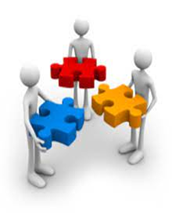 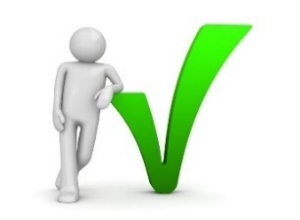 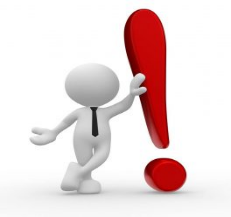 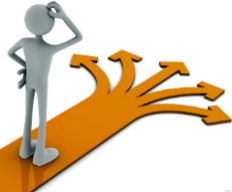 7 pav. Tarnybos 2021 m. pateiktų rekomendacijų įgyvendinimo rezultataiTinkamas pateiktų rekomendacijų įgyvendinimas didina atlikto audito pridėtinę vertę, skatina audituoto subjekto darbuotojų teigiamą požiūrį į kontrolės priemonių, užtikrinančių atsakingą finansų valdymą, turto naudojimą ir teisingų ataskaitų parengimą, sukūrimą ir laikymąsi.II SKYRIUSINFORMACIJA APIE TARNYBĄ2.1. Finansiniai duomenysTarnybos  veikla  finansuojama  Savivaldybės  biudžeto  lėšomis.  Savivaldybės taryba 2021 metais Tarnybos veiklos planui vykdyti skyrė 92 900,00 Eur asignavimų, Tarnyba panaudojo 91 815,00 Eur (žr. 8 pav.) – tai sudarė apie 0,2 proc. visų Savivaldybės biudžeto asignavimų.       Skirti asignavimai                                                                 Panaudoti asignavimai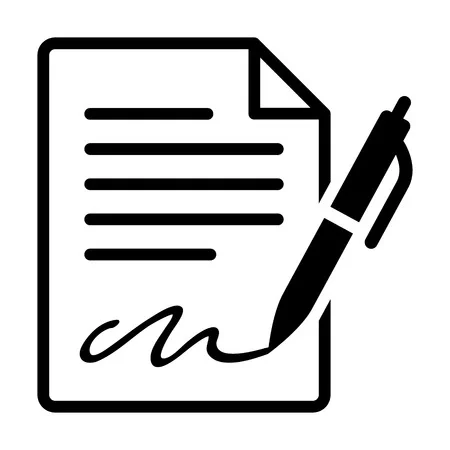 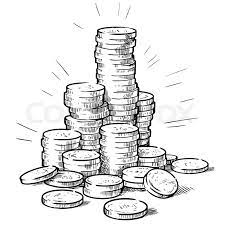               92 900,00 Eur                                                                                       91 815,00 Eur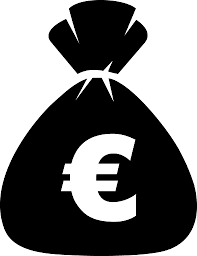             86 150,00 Eur         Darbo užmokesčiui ir socialiniam draudimui         85 728,00 Eur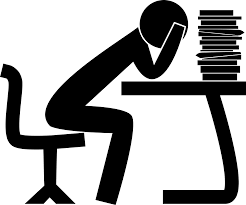               1 956,00 Eur                          Kvalifikacijai kelti                                  1 869,00 Eur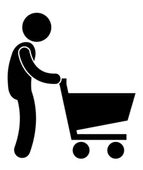               4 694,00 Eur                   Prekėms ir paslaugoms įsigyti                       4 218,00 Eur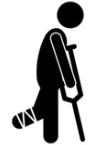                  100,00 Eur                    Socialinėms išmokoms                                       0,00 Eur8 pav. Tarnybos veiklai skirtų Savivaldybės biudžeto asignavimų panaudojimasTarnyba panaudojo 98,8 proc. Savivaldybės tarybos skirtų Savivaldybės biudžeto asignavimų – 1 085,00 Eur mažiau nei buvo planuota.Tarnybos buhalterinę apskaitą tvarkė Savivaldybės administracijos Buhalterinės apskaitos skyrius Tarnybos ir Savivaldybės administracijos pasirašytos sutarties pagrindu.2.2. Tarnybos darbuotojaiIšorės audito, kontrolės, vidaus administravimo ir kitas Tarnybos kompetencijai priskirtas funkcijas Tarnyboje 2021 metais vykdė 2 darbuotojai – valstybės tarnautojai, į pareigas priimti konkurso būdu. Abu valstybės tarnautojai yra įgiję aukštąjį universitetinį išsilavinimą, turi sukaupę virš 30 metų darbo patirties Tarnyboje. Kiekvienais metais yra atliekamas valstybės tarnautojų tarnybinės veiklos vertinimas – abiejų valstybės tarnautojų 2021 metų tarnybinė veikla įvertinta labai gerai.  Savišvieta, nuolatinis kvalifikacijos tobulinimas ir mokymasis iš kitų asmenų leidžia sėkmingai vykdyti Tarnybai pavestas užduotis. Tarnybos darbuotojai 2021 metais dalyvavo 25 seminaruose, išklausė 114,50 akademinių valandų mokymų, iš jų 24 seminarus išklausė nuotoliniu būdu, 1 – kontaktiniu būdu. Kvalifikacijai tobulinti išleista 1 869,30 Eur – tai sudarė 2,2 proc. Tarnybos valstybės tarnautojų darbo užmokesčiui panaudotų asignavimų. Vieno valstybės tarnautojo kvalifikacijai tobulinti panaudota vidutiniškai 935,00 Eur (žr. veiklos ataskaitos 1 priedą).III SKYRIUSKITA INFORMACIJA3.1. Tarpinstitucinis bendradarbiavimasTarnyba, padėdama Savivaldybei išmintingai valdyti jos finansus ir turtą, skatindama aukščiausių finansų valdymo standartų ir pažangos įgyvendinimą savivaldoje, siekdama, kad Savivaldybės audito sistema veiktų efektyviau ir rezultatyviau, stiprina bendradarbiavimą ir komunikavimą su audituojamais subjektais, Savivaldybės tarybos Kontrolės komitetu, Savivaldybių kontrolierių asociacija ir Savivaldybės administracijos Centralizuotu vidaus audito skyriumi. Stengdamiesi efektyviai panaudoti visus audito išteklius, plėtojame bendradarbiavimą su Valstybės kontrole ir nepriklausomais auditoriais / audito įmonėmis.Tarnyba nuolat bendradarbiauja, keičiasi informacija, dalijasi sukaupta patirtimi su kitų savivaldybių kontrolės ir audito tarnybomis – domėjimasis gerąja praktika ir jos pritaikymas darbe padeda siekti, kad Tarnybos veikla ir rezultatai taptų dar labiau paveikūs.  Vykdydama Vietos savivaldos įstatymo 27 straipsnio 9 dalies 19 punktą, Tarnyba nuolat teikia Vyriausybės atstovui informaciją apie Tarnybos teiktas išvadas ir rekomendacijas.3.2. Tarnybos veiklos prioritetai ir tobulinimo kryptysTarnybai keliami lūkesčiai įpareigoja siekti aukštos darbų kokybės ir kuriamų rezultatų poveikio didinimo. Siekdama padidinti atliekamo audito poveikį, Tarnyba atlikto audito ataskaitas ir išvadas skelbia Savivaldybės interneto svetainėje www.akmene.lt, taip viešai informuodama visuomenę apie audito metu nustatytus Savivaldybės viešojo sektoriaus subjektų veiklos trūkumus (žr. 9 pav.). 9 pav. Tarnybos veiklos prioritetaiTaigi prioritetinėmis Tarnybos veiklos sritimis išlieka audito kokybės ir poveikio didinimas bei sklaida.Savivaldybės kontrolierė			                                      Audra JokubauskienėSavivaldybės kontrolės ir audito tarnybos                                                                                          2021 metų veiklos ataskaitos                                                      priedasTARNYBOS VALSTYBĖS TARNAUTOJŲ KVALIFIKACIJOS TOBULINIMO ATASKAITA_______________________80,16,137,036,4mln. Eurmln. Eurmln. Eurmln. Eurataskaitose nurodyta Savivaldybės turto vertėataskaitose nurodyta Savivaldybės įsipareigojimų sumaataskaitose nurodyta Savivaldybės biudžeto pajamų sumaataskaitose nurodyta Savivaldybės biudžeto išlaidų suma33Savivaldybės kontroliuojamų viešojo sektoriaus subjektų finansinės ataskaitos sujungtos į Savivaldybės konsoliduotųjų finansinių ataskaitų rinkinį (toliau – KFAR)Savivaldybės kontroliuojamų viešojo sektoriaus subjektų finansinės ataskaitos sujungtos į Savivaldybės konsoliduotųjų finansinių ataskaitų rinkinį (toliau – KFAR)Savivaldybės kontroliuojamų viešojo sektoriaus subjektų finansinės ataskaitos sujungtos į Savivaldybės konsoliduotųjų finansinių ataskaitų rinkinį (toliau – KFAR)31Savivaldybės biudžeto asignavimų valdytojų biudžeto vykdymo ataskaitos sujungtos į Savivaldybės konsoliduotųjų biudžeto vykdymo ataskaitų rinkinį (toliau – BVAR)Savivaldybės biudžeto asignavimų valdytojų biudžeto vykdymo ataskaitos sujungtos į Savivaldybės konsoliduotųjų biudžeto vykdymo ataskaitų rinkinį (toliau – BVAR)Savivaldybės biudžeto asignavimų valdytojų biudžeto vykdymo ataskaitos sujungtos į Savivaldybės konsoliduotųjų biudžeto vykdymo ataskaitų rinkinį (toliau – BVAR)10 proc.KFAR nurodytų turto duomenų teisingumo negalėjome patvirtintiKFAR nurodytų turto duomenų teisingumo negalėjome patvirtintiKFAR nurodytų turto duomenų teisingumo negalėjome patvirtintiEil.Nr.Mokymo programos pavadinimasMokymo dataMokymo dalyvių skaičiusMokymo programos trukmė (akad. val.)Mokymo kaina ir finansavimo šaltinis1.Darbo kodekso pakeitimai nuo 2020 m. rugpjūčio 1 dienos.Personalo dokumentų valdymo aktualijos2021-01-2716Savivaldybės biudžeto lėšos –72,60 Eur 2.Savivaldybių infrastruktūros plėtros įstatymo praktinis įgyvendinimas nuo 2021-01-012021-03-1824Savivaldybės biudžeto lėšos – 180,00 Eur3.Apskaitos ir finansinės atskaitomybės aktualijos 20212021-03-1912Nemokamas4.Dokumentų valdymo aktualijos ir pokyčiai nuo 2021 m. Ką svarbu žinoti buhalteriui?2021-03-2426Savivaldybės biudžeto lėšos –121,00 Eur5.Vadovavimo psichologija2021-03-2516Savivaldybės biudžeto lėšos –79,00 Eur6.Viešojo administravimo įstatymo pakeitimai nuo 2020-11-012021-03-3124Savivaldybės biudžeto lėšos – 120,00 Eur7.Korupcijos samprata ir pasireiškimas Lietuvoje. Korupciniai nusikaltimai ir atsakomybė. Antikorupcinės aplinkos kūrimas2021-04-2211,5Nemokamas8.Savanorystės kultūros diegimas viešajame sektoriuje įgūdžiams formuoti2021-04-2318Nemokamas9.Maisto produktų viešieji pirkimai vaikų ugdymo įstaigose 2021. Geroji praktika ir dažniausiai pasitaikančios klaidos2021-04-2815Savivaldybės biudžeto lėšos –60,00 Eur10.Valstybės tarnautojų skatinimas, tarnybinė atsakomybė ir atleidimas2021-05-0412Nemokamas11.Emocinis atsparumas. Praktinės rekomendacijosEmpatija – būtina sąlyga motyvuojančiam, tvariam, produktyviam santykiui sukurti2021-05-1014Savivaldybės biudžeto lėšos –80,00 Eur12.Priėmimas į valstybės tarnautojų pareigas. Valstybės tarnautojų perkėlimas. Valstybės tarnautojų teisės ir pareigos2021-05-1112,5Nemokamas13.Viešojo ir privataus sektorių partnerystės sutarčių apskaita. Nekilnojamųjų kultūros vertybių apskaita. Kito ilgalaikio turto ir ateinančių laikotarpių sąnaudų apskaita2021-05-2426Savivaldybės biudžeto lėšos – 120,00 Eur14.Pajamų natūra pripažinimo ir vertinimo tvarka. Leidžiami ir neleidžiami atskaitymai2021-05-2615Savivaldybės biudžeto lėšos –121,00 Eur15.Lietuvos savivaldybių kontrolės ir audito tarnybų aktualijos2021-06-0315Nemokamas16.Darbo apmokėjimo sistema švietimo įstaigose po 2021-09-012021-09-2916Savivaldybės biudžeto lėšos –80,00 Eur17.Metinė inventorizacija biudžetinėse įstaigose. Procedūros, rezultatai ir veiksmai nuo A iki Z2021-09-2914Nemokamas18.Beviltiškų skolų pripažinimas, apskaičiavimas ir nurašymas2021-09-2913Savivaldybės biudžeto lėšos –84,70 Eur19.Buhalterinės apskaitos pertvarka. Naujas Finansinės apskaitos įstatymas2021-10-0524Savivaldybės biudžeto lėšos – 242,00 Eur20.Darbo santykių ir darbo apmokėjimo aktualijos viešajame sektoriuje2021-10-1216Savivaldybės biudžeto lėšos –80,00 Eur21.Mažos vertės pirkimų vykdymas, perkančiųjų organizacijų mažos vertės pirkimų organizavimo tvarkos nustatymas vidaus dokumentuose (organizavimas ir kontrolė).Viešųjų pirkimų sutarčių keitimas, vykdymas, nutraukimas, esminiai sutarčių pažeidimai, rizikų valdymas vykdant sutartis.2021-10-2722,5Nemokamas22.Viešųjų pirkimų planavimas, inicijavimas ir organizavimas. Geroji praktika ir klaidų analizė2021-11-1024Nemokamas23.VPSP (koncesijų) projektų rengimo ir vertinimo problematika2021-11-2412Nemokamas24.Procesų optimizavimo galimybės savivaldoje. Savivaldybių prisiimamų ilgalaikių įsipareigojimų ir su jais susijusių rizikų finansinių pasekmių apžvalga. Savivaldybės infrastruktūros poreikio vertinimo pristatymas. Vidaus kontrolė: rizikos vertinimas, kasmetinė analizė2021-12-02–03 110Savivaldybės biudžeto lėšos –220,00 Eur25.2021 m. finansinė atskaitomybė ir duomenų pateikimas į VSAKIS2021-12-1526Savivaldybės biudžeto lėšos –209,00 Eur Iš viso:xx114,501 869,30 Eur